Ionic Covalent BondVocabularyAnion: An ion that has a negative charge.Atom: The smallest unit of an element that retains the chemical properties of the element. Atoms can exist alone or in combinations with other atoms forming molecules.Cation: An ion that has a positive charge.Chemical Bond: A link between atoms.Compound: A substance formed by the chemical combination of elements in defined proportions.Covalent Bond: A chemical bond formed by the sharing of electrons between atoms.Dipole: The uneven distribution of electrical charge across a polar molecule.Electronegativity: A measure of the attraction of an atom for the electrons in a covalent bond.Ion: An atom that has acquired an electrical charge by either gaining or losing electrons.Ionic Bond: Bond formed between oppositely charged ions because of electrostatic forces of attraction.Ionic Compound: A compound formed by ions.Lewis Dot Structure: A diagram to represent the valence electrons of an atom, written as the element symbol surrounded by dots that represent the valence electrons. Also used to represent bonding between atoms.Molecule: A unit of matter formed by the chemical bonding of two or more atoms by covalent bonds.Neutral Atom: An atom with equal numbers of protons and electrons.Octet Rule (Noble Gas Rule): Rule that states that atoms tend to combine in such a way that they each have eight electrons in the highest main energy level, giving them the same electronic configuration as a noble gas.Valence Electron: Electrons in the outermost energy level of an atom; Electrons that can be involved in chemical bonding.Ionic Covalent BondDiagram Configuration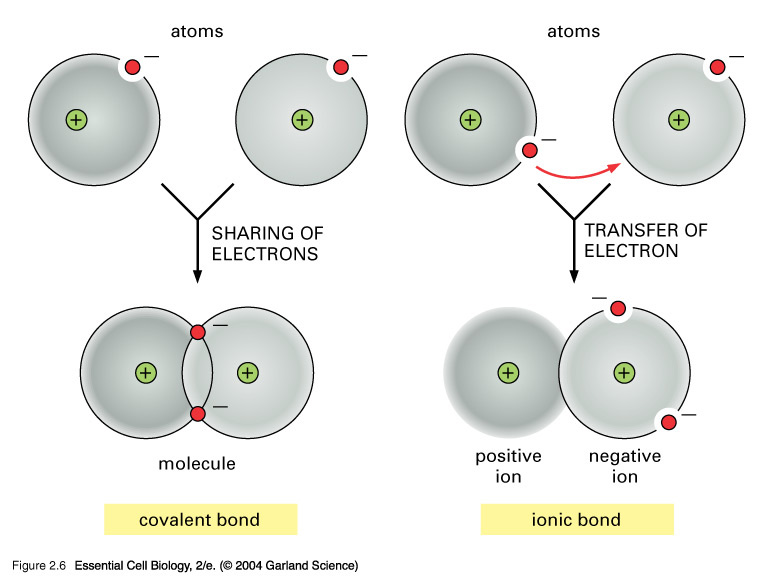 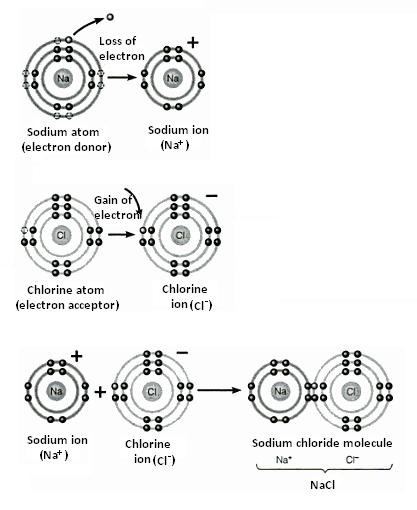  Ionic Bond Salt NaCl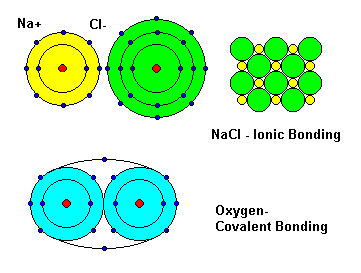 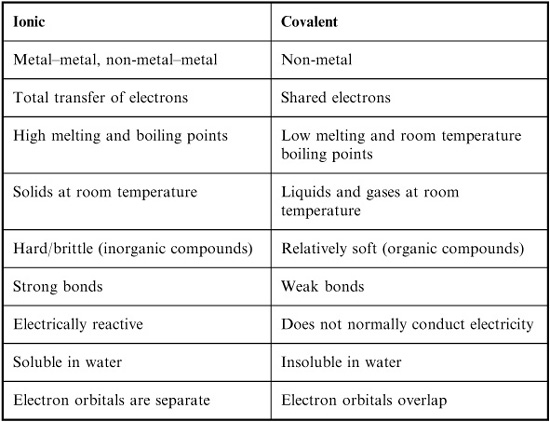 